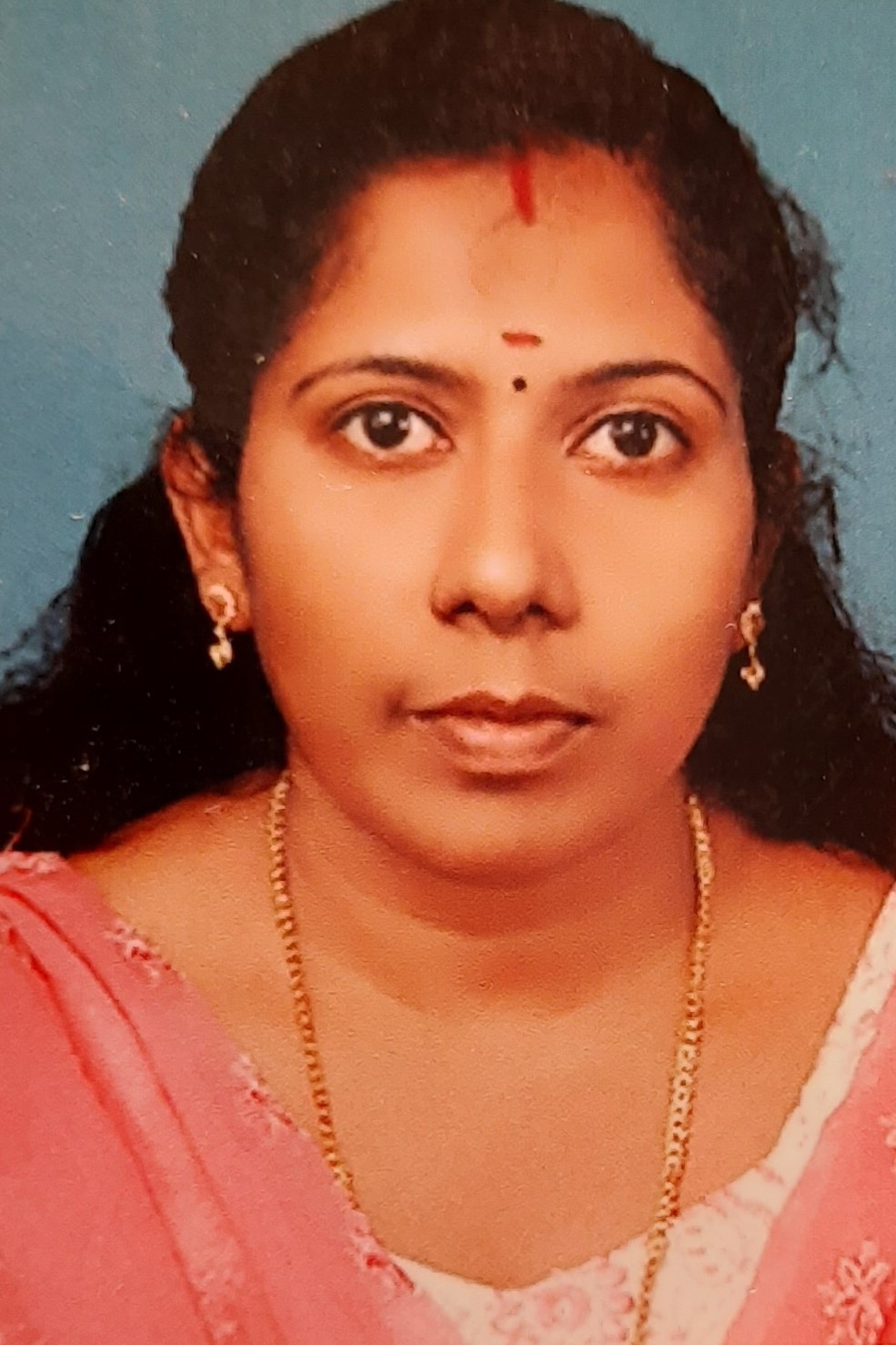 PAPER PRESENTATIONS1.Presented a paper in the two day National Seminar on “Contemporary Literature in Comparative Perspective” Organized by Department of Hindi, SNCW, Kollam from 24.02.2023 & 25.02.20232.conducted. a National seminar on 'premchand Sahitya ki Prasangigkatha' on  31-7-2023.3. Editted a book for I Semester BA 2nd language 'katha sansar'.Dr.SreechitjraPARTICIPATION IN SEMINARS/ CONFERENCES/ WORKSHOPSINVITED LECTURES AS RESOURCE PERSONPUBLICATIONS IN BOOKS OR JOURNALSAn article published on Manorama Year Book -2021- ‘ BHARATIYA SAHITYATHILE VANITAKAL-2’An article published on Sangrathan –Auguest 2020 -  ‘पहाड़ पर लालटेन में ग्राम्य जीवन’An article published on the book  edited by Dr.Remya.G.S.Nair- ‘मोरिशस के प्रेमचंद :आभिमन्यु अनत’An article published on the book  edited by Dr. Jayasree.A- ‘मैं पायल हूँ’-में त्रिलिंगीय विमर्श’Edited a book for I semester 2nd language “katha Sansar”MEMBERSHIP IN PROFESSIONAL BODIESOTHER ACHIEVEMENTS1NATIONAL SEMINARPREMCHAND SAHITYA: EAK PUNARPATH.31-07-2018 & 1-8-20182NATIONAL SEMINARSAMAKALIN HINDI SAHITYA :VIVIDH VIMARSH26-10-2018 &27-10-20183INTERNATIONAL SEMINARHINDI BHASHA SAHITYA, SINEMA EVAN PATRAKARITA:VAISHVIK DHARATAL PAR.30-1-2019 & 31-1-20194REGIONAL SEMINARHINDI VYAKARAN15-11-20185NATIONAL SEMINARHINDI KO PRAVASI SAHITYA KI DEN17-1-20196REGIONAL SEMINARCINEMA EVAN SAHITYA 27-3-20197REGIONAL SEMINAR KINNAR VIMARSH30-11-20178REGIONAL SEMINARVISHVA SAHITYA MEIN MAHILA LEKHAN KI PRAMUKH DHARAEYM.31-10-20189National webinar(Co-cordinator)Human compassion in Contemporary Hindi Fiction16-12-202010International webinar(coordinator)Cyber Influence in Hindi Short-stories25-06-202111. Naional Seminar(Co-ordinator)Premchand sahitya kii prasangigatha31-7-20231National webinarRelevance of Premchand Literature31-07-20202National webinarContemporary Hindi Fiction and Female References09-11-20203National webinarComparative Literature and Translation04-05-20214National webinarEvolution of Contemporary Hindi Literature28-05-20215National webinarYoga-kabirdas ki drushti mein 21-06-20216Workshop (Swayam)NPTEL and MOOC’S26-06-20217FDP ProgrammeDIGITAL CONTENT MANAGEMENT ON E-LEARNING13TH June to 19TH June 2021 .8National webinarWritings of Premchand in Today’s Context31-07-20219National seminar Contemperory Literature in Comparative Perspective24th and 25th February 2023